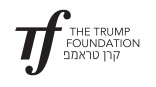 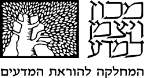 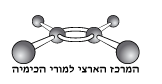 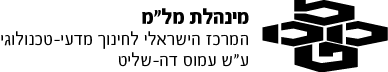 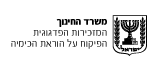 לפניך מודל המייצג את החומר נתרן כלורי במצב מוצק.  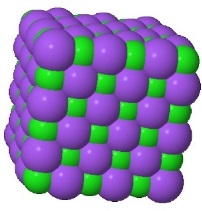 מה מייצגים הכדורים הירוקים(קטנים) והסגולים(גדולים) במודל?הכדורים הירוקים מייצגים אטומי נתרן והכדורים הסגולים מייצגים אטומי כלור הכדורים הירוקים מייצגים פרוטונים של אטומי נתרן והכדורים הסגולים מייצגים אלקטרונים של כלורהכדורים הירוקים מייצגים יוני נתרן והכדורים הסגולים מייצגים יוני כלור הכדורים הירוקים מייצגים אלקטרונים והכדורים הסגולים מייצגים יונים חיובייםתמיסה של נתרן כלורי מוליכה חשמל. מדוע נתרן כלורי מוצק אינו מוליך חשמל?אין חלקיקים טעונים במוצקאין בנתרן כלורי מוצק חלקיקים טעונים בעלי כושר ניידותמה מתרחש כאשר נתרן כלורי עובר תהליך התכה?החומר מתפרק ונוצרים אטומי נתרן ואטומי כלוראטומי הכלור מושכים אלקטרונים מאטומי הנתרן ונוצרים יונים והניידות שלהם גדלה בנוזלהניידות של יוני הנתרן ויוני הכלור גדלה בנוזלכיצד הרגשתי לענות על השאלות בטופס? הרגשתי קושי רב הרגשתי קושי היה לי קל היה לי קל מאודעבודה נעימה!